Παράδειγμα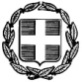 ΕΛΛΗΝΙΚΗ ΔΗΜΟΚΡΑΤΙΑΥΠΟΥΡΓΕΙΟ ΥΓΕΙΑΣ & ΚΟΙΝΩΝΙΚΗΣ ΑΛΛΗΛΕΓΓΥΗΣΕΘΝΙΚΟ ΣΥΣΤΗΜΑ ΥΓΕΙΑΣ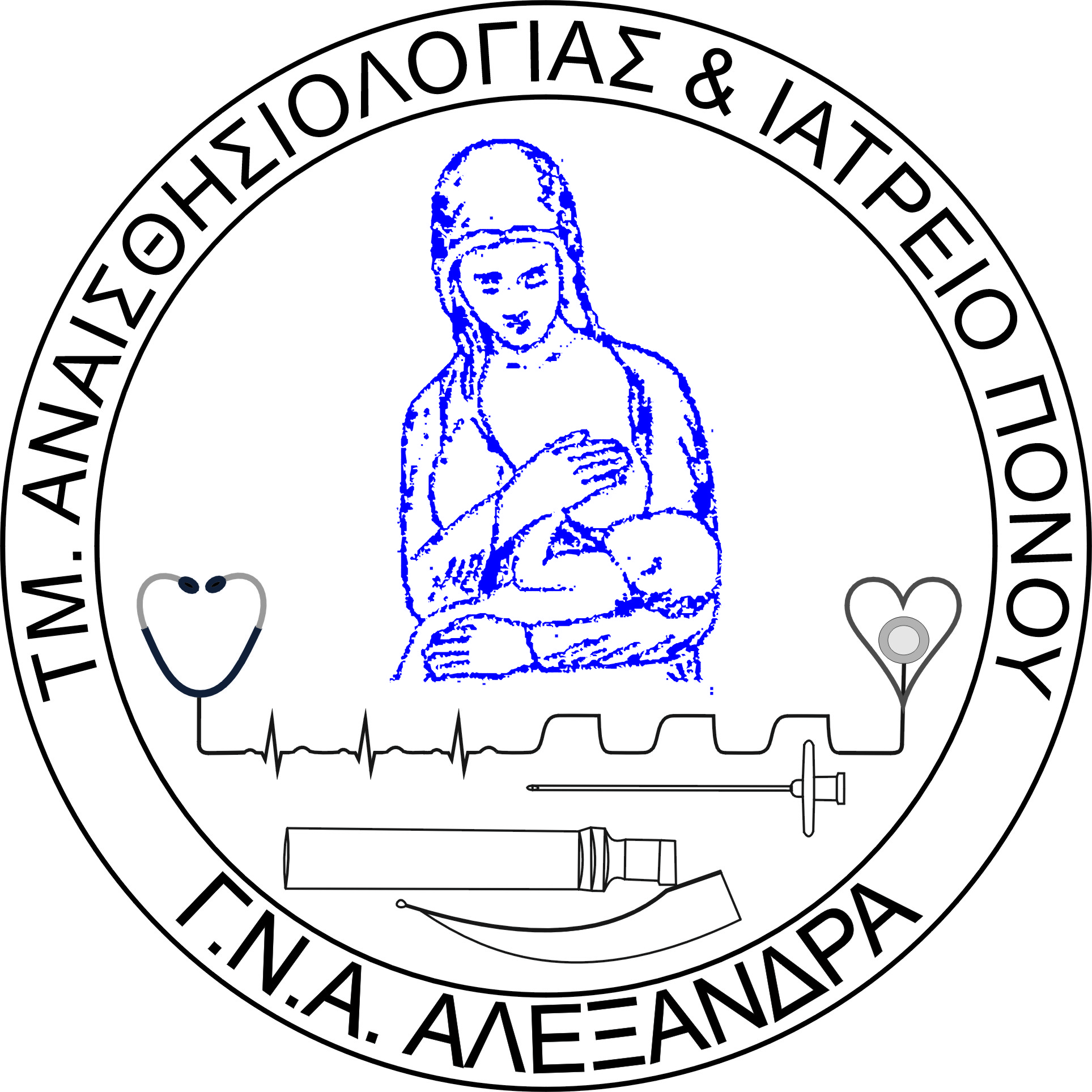 1η  Υ.Π.Ε. ΑΤΤΙΚΗΣ ΓΕΝΙΚΟ ΝΟΣΟΚΟΜΕΙΟ ΑΘΗΝΩΝ «ΕΛΕΝΑ ΒΕΝΙΖΕΛΟΥ-ΑΛΕΞΑΝΔΡΑ»Γ. Ν. Α. «ΑΛΕΞΑΝΔΡΑ»ΧΕΙΡΟΥΡΓΙΚΟΣ ΤΟΜΕΑΣΤΜ. ΑΝΑΙΣΘΗΣΙΟΛΟΓΙΑΣ & ΙΑΤΡΕΙΟ ΠΟΝΟΥΕΠΙΣΤ. ΥΠΕΥΘΥΝΟΣ: ΔΗΜ. ΒΑΛΣΑΜΙΔΗΣΤηλ: 2132162257, 2132162217, 2132162197 Τηλεομοιοτυπία: 2132162893anaesthesia@hosp-alexandra.grΟνοματεπώνυμοΝοσοκομείο προέλευσηςΚινητό τηλέφωνοΕίμαι ήδη στη λίστα και πρόκειται να ξεκινήσω: Επιθυμητό χρονικό εύρος στο οποίο να περιλαμβάνεται η ημερομηνία έναρξης/      //      / Τελευταίο όριο ημερομηνίας που θα μπορούσα να κληθώ/      //      /ΟνοματεπώνυμοΠαπαδόπουλος ΙωάννηςΠαπαδόπουλος ΙωάννηςΝοσοκομείο προέλευσηςΣπηλιοπούλειοΣπηλιοπούλειοΚινητό τηλέφωνο690 000 0000690 000 0000Εάν είστε ήδη στη λίστα, πότε πρόκειται να ξεκινήσετε   /      /     /      /   Επιθυμητό χρονικό εύρος στο οποίο να περιλαμβάνεται η ημερομηνία έναρξης1 /   5   /   261 /   3   /  27Τελευταίο όριο ημερομηνίας που θα μπορούσα να κληθώ1 /   3   / 271 /   3   / 27